School Council AgendaNovember 24, 2020Virtual - 7:00 p.m.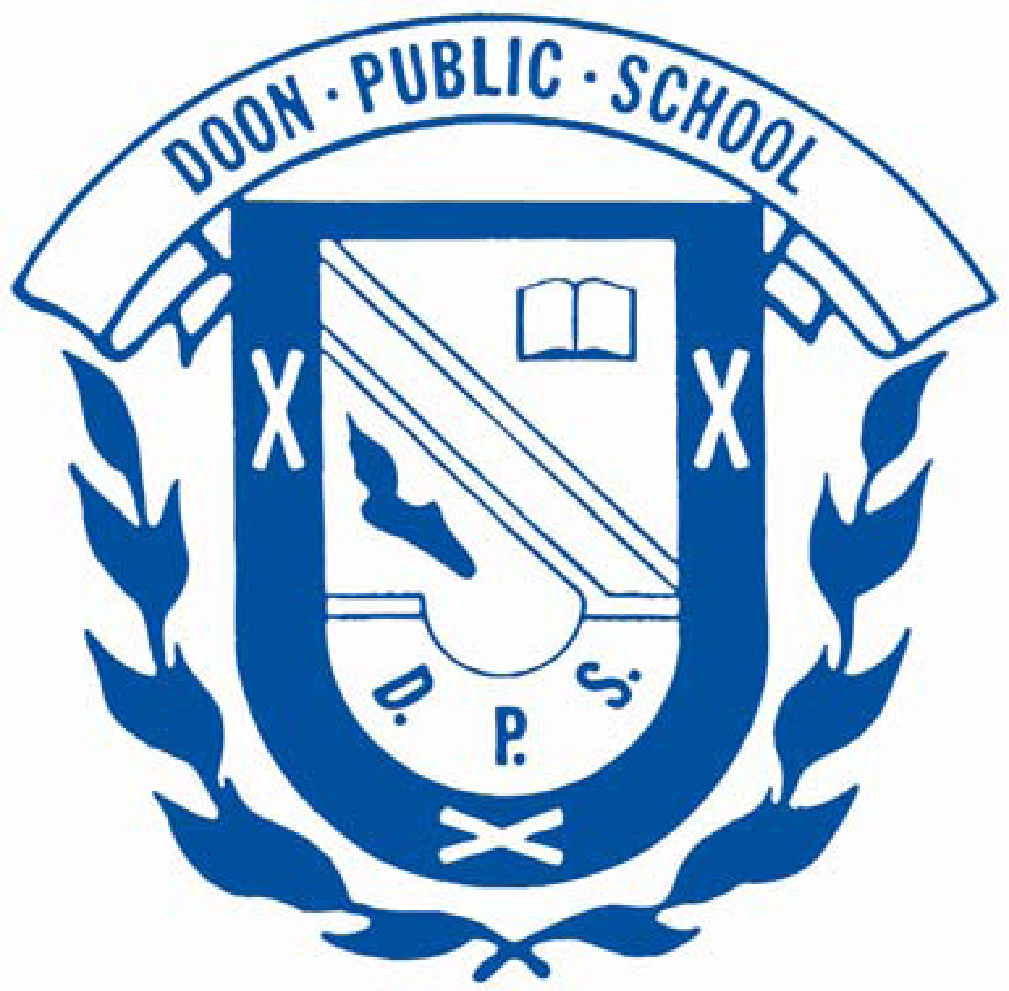 Welcome and Introductions					5 minutesGroup Norms/Virtual contextAttending;  Sarah K, Amberlee, Jessica L., Brooke,  Beverlie S, Linnea B.Principal Report and School Updates  				20 minutesSee belowTeacher Report (Linnea Bates)					10 minutes		 -             See below	Elections								10 minutesChairSecretaryTreasurer            B. Stewart will reach out to council members to ask who would be willing to let their name stand.  Names will be shared and elections will be held in online election (google form). . Brief description of each position was shared with council.Treasurer Report							5 minutesCurrent balance $ 13 352.42WRAPSC rep  - volunteer requested				5 minutesFundraising 2020-21						10 minutesTarmac Extension/Bball court on hold, but we will move forward to complete last year’s focus (using funds raised last year to go toward expenses) - Facilities will pay some of the costs; Stewart is waiting to hear back from personnel regarding the amount; will report at next meeting.Current guidelines must be followed - Sarah reminded council of Cobb’s Bread fundraiser; Stewart to send out School-day announcement to remind Doon families to request portion of their purchase to go to DoonFuture Meeting DatesJanuary 12February 9March TBDOther BusinessQuestion regarding Spirit Wear:  will be offered again in new year (Anne Vicente will organize and send info to School-dayQuestion regarding Spirit Days:  staff working on gathering feedback from students; Linnea Bates and Deanna Reinhart will coordinate efforts Council members requested that consideration be given to upcoming Grade 8 grad.  Would like it to be special/unsure what Public Health regulations will be at that time, but efforts will be made to create positive experience for gradsOutdoor activities - suggestion made that students bring individual items (i.e., skipping ropes) for use while outsidePrincipal’s/Teacher’s Report - November 11, 2020Staff/Organization:Re-org~ Grade 8:  French Immersion (3 classes moved to 2)                  Regular Stream (8-7 redistributed through 4 classes)currently approx 300 students in-person, 98 DL [appprox 25% - similar to Board/province]Staff changes:Teresa Trytek [DL, mat leave] / Nicole Trautrim [mat leave] - LTO LInda BerkelMandy Murray [DL] - LTO Patrick McElreaTrista Love [med leave/mat leave] - Dianna PestrituKatie (Armstrong) Bresseau - DL Oct. 22Jill Strome VP to DL; recently P to Woodlawn [Doon now single administrator] since Oct. 19Covid Safety Measures:Designated doors; designated outdoor zones; designated bathroomsStudents remaining in cohorts/same classroom all day - teachers movingFollowing all Board-mandated procedures (approved by Public Health)Learning/staff activities:Teachers: Focus on Equity and Inclusion, Culturally Responsive Teaching, and a focus on looking at anti-black racismLead learners:  Linnea Bates/JIll Strome; learning team of teachers; currently reading Culturally Responsive Teaching and the Brain [Zaretta Hammond]PD day focus; student voice [examined survey results] Students:Caribou Math contest - great involvement [a third of our students participated]  ***resultsClass environments unique/tech useVirtual Remembrance Day - virtual assembly organized by Sari McDowellTargeted Interventions/Small Group Gap Closing - diagnostics completed in October;  began early NovemberCourageous Conversations - facilitated by Linnea BatesSocial Emotional Learning (participating in an Intermediate SEL Pilot Programs) - acknowledging current climate requires sensitivity to Gr. 8 students have joined a Google Classroom created by kim Lussier with information about the grade 8 to 9 transition.  Students have been given direction to add their parents email so that parents can view all of the information as well.If parents/guardians are wondering why you are teaching these types of skills at school, you can share that this aligns with the Board's Revised Priorities of the Mental Health Strategy and the SEL curriculum expectations in the Health Curriculum. The lessons in the D2L course align with evidence-based strategies found in SMHO (School Mental Health Ontario). Clubs- Chess  **outdoor set/large - has not started yet